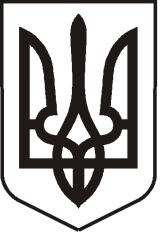 УКРАЇНАЛУГАНСЬКА   ОБЛАСТЬПОПАСНЯНСЬКА  МІСЬКА  РАДАВИКОНАВЧИЙ КОМІТЕТРIШЕННЯ21 грудня 2018 р.                           м. Попасна	                                      № 114Про  схвалення Міської цільової Програмирозвитку фізичної культури і спортуу м. Попасна на 2019 рік    	 З метою  залучення широких верств населення до масового спорту, популяризації здорового способу життя та фізичної реабілітації, керуючись  ст. ст. 32, 52, 73 Закону України «Про місцеве самоврядування в Україні»,   виконавчий комітет Попаснянської  міської радиВИРІШИВ:1. Схвалити проект Міської цільової Програми розвитку фізичної культури і спорту  у м. Попасна на 2019 рік (додається).2. Доручити міському голові при затвердженні міського бюджету на 2019 рік включити Міську цільову Програму розвитку фізичної культури і спорту  у м. Попасна на 2019 рік до переліку міських цільових програм для затвердження.3. Контроль за виконанням даного рішення покласти на заступника міського голови Гапотченко І.В.                Міський голова                                                                Ю.І. Онищенко                                                                                                             Додаток                                                    до рішення  виконкому                                                     міської ради                                                    від  18.12.2018 № 114Міська цільова Програма розвитку фізичної культури і спорту у місті Попаснана 2019 рікПопасна - 2018 р.1. Паспорт Програми розвитку фізичної культури і спорту у                           місті Попасна на 2019 рік2. Загальні положення     	Фізична культури та спорт є частиною культурного життя суспільства, що сприяє збереженню і зміцненню здоров'я людини, розвитку її фізичних і морально-вольових здібностей, організації змістовного дозвілля, збереженні тривалості активного життя   дорослого населення. Спорт є складовою частиною виховного процесу дітей та підлітків, учнівської та студентської молоді. Адже спортсмени, особливо ті з них, які досягли певних досягнень, є взірцем для  наслідування. На міжнародному  рівні спорт працює на престиж нації і держави в цілому. Все це свідчить про те, що спорт повинен бути одним з основних об'єктів державної та регіональної політики, як фактор виховання молоді і оздоровлення всіх верств населення країни і як фактор зростання міжнародного авторитету України. Тому,  вкладаючи гроші у спорт, ми виявляємо турботу не тільки про виховання майбутнього покоління спортсменів, а й створюємо умови для виведення дітей і підлітків з вулиці.     	З цією метою в місті постійно проводиться робота, спрямована на подальший  розвиток масової фізичної культури і спорту, збереження  всіх складових її діяльності. На даний час в місті діє 2 стадіону, 3 спортивних зала (ДЮСШ та ПМСЗ «Відродження»), в яких працюють досвідчені тренери-викладачі та діють секції з футболу, волейболу, художньої гімнастики,  вільної боротьби, армрестлінгу, косікі-карате, важкої атлетики, пауерліфтингу та групи здоров’я. На сьогодні будується спортивний майданчик з синтетичним покриттям у центрі міста та планується встановити вуличні тренажери в мікрорайоні ВРЗ.     	Водночас, нинішній рівень розвитку фізичної культури в м. Попасна може бути набагато вищім. В неповній мірі використовуються можливості у формуванні здорового способу життя та зміцненні здоров’я населення, профілактиці шкідливих звичок, передусім серед молоді, шляхом більш активного залучення до занять спортом, пропаганди здорового способу життя.    	 Існує нагальна потреба у проведенні якісних змін у сфері фізичної культури і спорту на основі використання сучасних підходів, об’єднання зусиль зацікавлених організацій та широких верств населення. 3. Мета   Програми
        Метою Програми є залучення широких верств населення до масового спорту, популяризації здорового способу життя та фізичної реабілітації, максимальної реалізації здібностей обдарованої молоді у дитячо-юнацькому, резервному спорті, спорт вищих досягнень, підвищення рівня змагань і досягнення високих спортивних результатів на Всеукраїнських та міжнародних змаганнях.      4. Виконавці програми
     Виконання даної міської цільової  Програми розвитку фізичної культури і спорту у  м. Попасна на 2019-2021 роки покладається на Попаснянський міський спортивний заклад «Відродження» (далі - ПМСЗ «Відродження»),                            ГО «Попаснянська міська федерація футболу», Попаснянську міську раду, Попаснянський міжміський позашкільний заклад оздоровлення та відпочинку «Салют» (далі – ПМПЗОВ «Салют»).5. Обґрунтування шляхів і засоби розв’язання проблеми, обсягів                               та джерел фінансуванняПрийняття Програми дозволить поступово вирішувати проблеми, що виникли у галузі фізичної культури та спорту міста. Програмою передбачається протягом 2019 року здійснити комплекс заходів, спрямованих на поліпшення забезпечення сфери фізичної культури і спорту.А саме:-         кадрові заходи (створення нових відділень з видів спорту, формування більш високого рівня суддівських колегій з видів спорту);-         матеріально-технічні заходи (ремонт та придбання сучасного спортивного інвентарю);-         фінансові заходи (забезпечення проведення міських спортивно-масових заходів та забезпечення участі спортсменів міста в обласних, всеукраїнських та міжнародних змаганнях);-         медичні заходи (забезпечення міських спортивно-масових заходів медичним обслуговуванням);-         інформаційні заходи (висвітлення та пропагування фізкультурно-спортивного руху в місті).Фінансування програми здійснюється за рахунок коштів міського бюджету та інших джерел фінансування, не заборонених  чинним законодавством.6. Перелік завдань і заходів Програми та результативні показники         Завданнями програми є створення у місті умов для:- задоволення потреб кожного мешканця міста у зміцненні здоров’я, фізичному та духовному розвиткові,- фізичного виховання та занять спортом в усіх типах навчальних закладів, за місцем роботи, проживання та у місцях масового відпочинку населення,- розвитку дитячо-юнацького, резервного спорту, спорту вищих досягнень, спорту інвалідів та ветеранів,- поліпшення організаційного, нормативно-правового, кадрового, матеріально-технічного, фінансового та інформаційного забезпечення сфери фізичної культури і спорту.Виконання Програми дасть можливість:- підвищення рівня охоплення мешканців міста фізкультурно-оздоровчою та спортивною роботою;- впровадження системи фізкультурної просвіти населення, що сприятиме формуванню традицій і культури здорового способу життя, престижу здоров'я, залученню громадян до активних занять фізичною культурою і спортом та формування нових цінностей та орієнтирів, направлених на збереження та зміцнення здоров'я людей;- підвищення рівня забезпечення населення фізкультурно-спортивними спорудами;- покращення результатів виступів збірних команд та спортсменів міста на обласних, всеукраїнських та міжнародних змаганнях.В рамках Програми будуть проводитися такі заходи:- Спартакіада серед учнів навчальних закладів міста,- Спартакіада серед колективів підприємств, організацій, закладів та установ міста,- змагання з футболу, баскетболу, волейболу, настільного тенісу, шахів, армрестлінгу, вільної боротьби, художньої гімнастики та інш.- турніри до державних та міських свят, - участь у обласних, всеукраїнських та міжнародних змаганнях з футболу, пауерліфтингу, класичному жиму лежачі, важкої атлетики, армрестлінгу, косікі-карате, вільної боротьби.Реалізація програми здійснюватиметься відповідно до Конституції України, Закону України «Про фізичну культуру і спорт» та інших нормативно-правових актів.7. Організація виконання та контроль за ходом виконання ПрограмиВиконання Програми здійснюється шляхом реалізації її заходів та завдань відповідальним виконавцем та учасниками Програми.Контроль за виконанням заходів, завдань та досягненням очікуваних результатів Програми здійснюється виконавчим комітетом міської ради та постійною комісією з  питань  законності, регламенту, депутатської діяльності, етики, освіти, культури, спорту, соціальної політики та охорони здоров’я. 8. Очікувані результати виконання Програми9. Фінансове забезпечення
               Фінансування Програми здійснюється за рахунок коштів, які передбачаються в міському бюджеті для виконання Програми і заходів розвитку фізичної культури і спорту, а також інших не заборонених законодавством  джерел. Орієнтовний обсяг фінансування Попаснянського міського спортивного закладу «Відродження» – 1800,14 тис. грн.  00 коп. із них заплановано  на  ГО «Попаснянська міська федерація футболу» -  81 тис. грн. та 25 % - співфінансування ТДВ «Попаснянський ВРЗ». Зазначені кошти планується витрачати на організацію та проведення футбольних змагань, гідної участі представників міського та дитячого і юнацького футболу на міжміських, міжобласних та всеукраїнських турнірах,  придбання спортивної форми та інвентарю (м’ячів, атрибутики та іншого).Орієнтовний обсяг фінансування Попаснянського міжміського позашкільного закладу оздоровлення та відпочинку «Салют» -                              233,476 тис. грн.  Міський голова                                                                         Ю.І.Онищенко1.Ініціатор розроблення ПрограмиОрганізаційний відділ виконавчого комітету Попаснянської міської ради2.Розробник ПрограмиОрганізаційний відділ виконавчого комітету Попаснянської міської ради3.Виконавці Програми-Попаснянський міський спортивний заклад «Відродження»;-ГО «Попаснянська міська федерація футболу»;-Попаснянський міжтериторіальний  позаміський заклад оздоровлення та відпочинку «Салют».4.Термін реалізації Програми2019 рік5.Перелік місцевих бюджетів, які беруть участь у виконанні ПрограмиМіський бюджет –2033,616 тис. грн.25% - співфінансування ГО «Попаснянська міська федерація футболу», ТДВ «Попаснянський ВРЗ»№ з/пНазва показникаОдиниця виміруДжерело інформаціїЗначення показників12345Завдання1Забезпечення збереження енергоресурсіввитратиОбсяг видатків на оплату енергоносіїв та комунальних послуг, всього, у тому числі:тис.грн.Звітність установ521,74газтис.грн.Звітність установ486,190водопостачаннятис.грн.Звітність установ8,458електроенергіятис.грн.Звітність установ27,092Загальна площа приміщенькв.м.Звітність установ1301опалювальна площа приміщенькв.м.Звітність установ1301продуктуОбсяг споживання енергоресурсів, натуральні одиниці, в тому числі:ефективностігазтис м.кубЗвітність установ33,795водопостачаннятис.куб.м.Звітність установ0,480електроенергіятис.кВт.годЗвітність установ8,160ефективностіСереднє споживання комунальних послуг та енергоносіїв, в тому числі:газ м.куб. на 1 м.кв.опал.пл.Розрахунок25,976водопостачаннятис.куб.м.Розрахунок0,369електроенергіятис.кВт.годРозрахунок6,272якостігаз%Розрахунок1водопостачання%Розрахунок1електроенергія%Розрахунок1Обсяг річної економії бюджетних коштів, отриманої від проведення заходів, що приводять до збереження та економії енергоресурсів,  всьоготис.грн.РозрахунокЗавдання2Підготовка спортивного резерву та підвищення рівня фізичної підготовки дітей спортивного закладувитратиКількість комунальних спортивних закладів, видатки на утримання яких здійснюються з бюджету, всього:од.Звітність установ1Кількість штатних працівників, видатки на утримання яких здійснюються з бюджету, всього:од.Звітність установ11,25Фонд оплати праці спортивного закладу, видатки на утримання якого здійснюються з бюджету, всього:тис.грн.Звітність установ726,872Обсяг витрат на забезпечення участі учнів закладу видатки на утримання якого здійснюються з бюджету, всього: у тому числі:тис.грн.Звітність установ130,0Обсяг витрат на забезпечення участі учнів закладу у регіональних спортивних змаганняхтис.грн.Звітність установ30,0Обсяг витрат на забезпечення участі учнів закладу у міжнародних спортивних змаганняхтис.грн.Звітність установ100,00Обсяг витрат на навчально-тренувальну роботу у закладі, видатки на утримання якого здійснюються з бюджету, всього:тис.грн.Звітність установ259,432продуктуСередньорічна кількість учнів закладу, видатки на утримання яких здійснюються з бюджету, всього:осібЗвітність установ140Кількість учнів закладу видатки на утримання яких здійснюються з бюджету, всього:осібЗвітність установ130ефективностіСередні видатки на навчально-тренувальну роботу у закладі, видатки на утримання якого здійснюються з бюджету, у розрахунку на одного учня, всього:грн.Розрахунок1853,08Середні витрати  на забезпечення участі одного учня заклад, видатки на утримання якого здійснюються з бюджету, всього:грн.Розрахунок1995,63якостіКількість підготовлених у закладі, видатки на утримання яких здійснюються з бюджету, у розрізі їх видів, майстер спорту України, кандидатів у майстри спорту України, всього:осіброзрахунок9Кількість підготовлених у закладі, видатки на утримання яких здійснюються з бюджету, у розрізі їх видів, які здобули призові місця в регіональних змаганнях, всього:осіброзрахунок45Завдання3Залучення широких верств населення до занять фізичною культуроювитратиКількість заходів, які здійснює закладод.Звітність установи17Витрати на проведення спортивно-масових заходівтис.грн.Звітність установи54,10продуктуКількість учасників заходів, які здійснюються закладомод.Звітність установи1000,00ефективностіСередні витрати на проведення одного заходугрн.Розрахунок3182,36якостіДинаміка кількості учасників заходу, порівняно з попереднім роком%Розрахунок111,11Динаміка кількості заходів, порівняно з попереднім роком%розрахунок106,25Завдання4Підтримка громадської організації «Попаснянської міської федерації футболу»витратиКількість заходів, які здійснює федераціяод.Звітність установи10Витрати на проведення спортивно-масових заходівтис.грн.Звітність установи106,00продуктуКількість учасників заходів, які здійснюються закладомод.Звітність установи30ефективностіСередні витрати на проведення одного заходугрн.розрахунок8100,00якостіДинаміка кількості учасників заходу, порівняно з попереднім роком%розрахунок103,45